Workington Town Council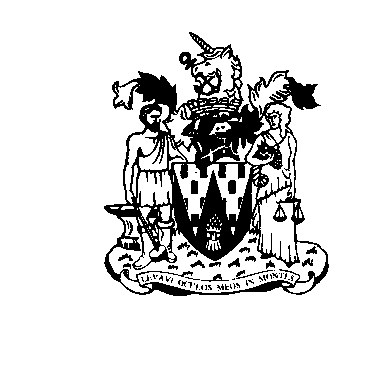 Workington Town Council Community Centre, Princess Street, Workington, Cumbria, CA14 2QGTelephone: 01900 702986Email: office@workingtontowncouncil.gov.ukWebsite: www.workingtontowncouncil.gov.uk12th May 2022To Members of Finance and General Purposes Committee(Copy for information only to other members of Workington Town Council)You are summoned to a meeting of Workington Town Council Finance and General Purposes Committee on Tuesday 17th May 2022 at 7pm.The meeting will take place at the Workington Town Council Community Centre, Princess Street, Workington, CA14 2QG.  Yours faithfullyCGourlayCatherine GourlayTown ClerkAGENDA1.	ApologiesTo receive and note any apologies.2.	Declarations of InterestTo receive any declarations of interest relating to matters on the agenda.3. 	Exclusion of Press and Public (Public Bodies Admission to Meetings Act 1960)To consider whether there are any agenda items during consideration of which the press and public should be excluded.4.	Minutes of the Previous MeetingTo receive the minutes of the meeting of the Finance, Property and Employment Committee held on Tuesday 22nd March 2022.5.	   Risk Assessment Review 2022-2023To review the Council’s risk management procedures.6.	   Presentation of the Accounts 2021-22To receive and note the accounts for 2021-22.The Schedule of Payments 1-31 March 2022The Bank Reconciliation Statement as at 31 March 2022          The S137 Payments as at 31 March 2022The Asset Register as at 31 March 2022The Budget Statement as at 31 March 2022The Annual Governance and Accountability Return (AGAR) Section 2 Accounting Statement 21-227.	   Schedule of PaymentsTo receive and note the Schedule of Payments 1 April to 30 April 2022.8.	   Bank Reconciliation StatementTo receive and note the Bank Reconciliation Statement as at 30 April 2022.9.	   Budget Monitoring StatementTo receive and note a report on the Budget Monitoring Statement for 2022-2023 to 30 April 2022.10.	 Internal Auditor’s reportTo receive and note the Internal Auditor’s report for the year ending 31 March 2022.11.	Current Estates Team Vehicle Repairs.
To consider a cost for the repair of the Estates Team vehicle @ £1,500. Supporting document included with agenda.NOTE: These repairs need to be undertaken in order for the van to be returned and a new vehicle ordered.12. 	New Estates Team VehicleTo consider the following options with regards to the Estates Team vehicle. Supporting documents included with the agenda. Option 1: To purchase the current vehicle Option 2: To exchange the current vehicle for an alternative13. 	Bowling Club, Vulcan Park, annual feesTo consider increasing the annual rental fee to the Bowling Club for use of the Bowling Green and club house located within Vulcan Park.Note:  The club currently pay £575 annually. They have not yet been invoiced for the year of 2022-2023.14. 	Bowling Club Budget LineTo consider a request from the Estates Team Leader to have a separate budget line for the Bowling Club/Green.  This is so annual costs for the running of the Bowling Club/Green can be easily identified and a spend limit set by the Council. 15.       Employment IssuesTo note a report of any appropriate employment issues raised by the clerk for a future decision or to aid in the delegated decision making.Cllr Carole ArmstrongCllr Jacqueline KirkbrideCllr Ryan BriggsCllr Antony McGuckin (Vice Chair)Cllr Barbara CannonCllr Billy MiskellyCllr David Farrar (Chair)Cllr Patricia PooleCllr Hilary HarringtonCllr Paul ScottCllr Michael Heaslip